
 Пояснительная записка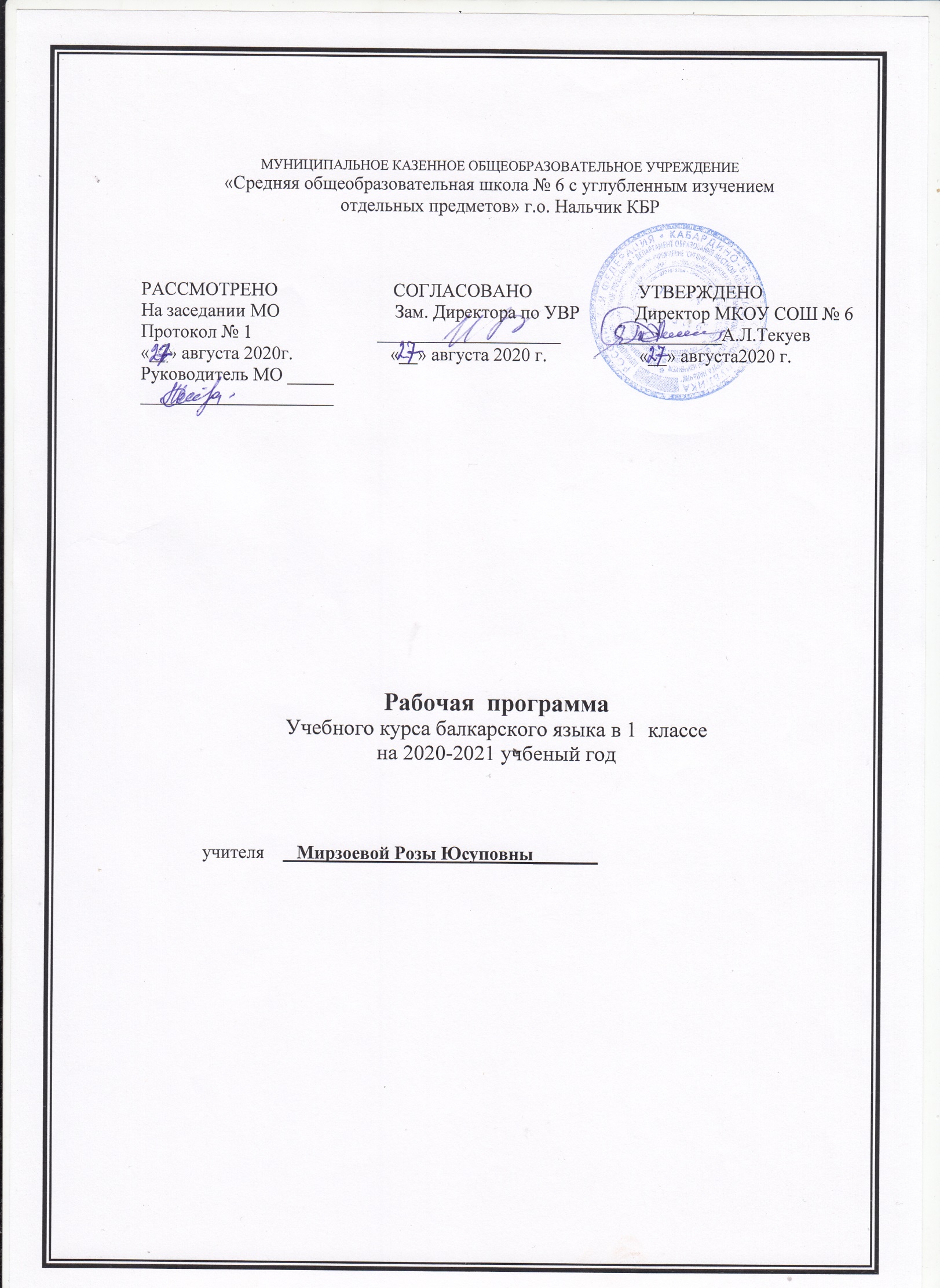 Данная программа составлена в рамках выполнения республиканской целевой программы  «Модернизация учебной книги на национальных языках на 2007 – 2011гг.». Она ориентирована на федеральный компонент государственного образовательного стандарта по национальным  языкам и на Примерную образовательную программу по тюркским языкам для 1кл. русскоязычных  учащихся согласно Закону "Об образовании Российской Федерации" от 29.12 2012 г. Учебник: "Изучаем балкарский язык"  1 кл.Авторы:  З.Б.Черкесова,Р.М.Ульбашева Нальчик,изд."Эльбрус",2010г.«Рабочая тетрадь 1 кл.» авторы  З.Б.Черкесова,Р.М.Ульбашева ХАРАКТЕРИСТИКА УЧЕБНОГО ПРЕДМЕТА «БАЛКАРСКИЙ ЯЗЫК»ЦЕЛИ И ЗАДАЧИ КУРСАформирование специальных умений и навыков по разделам программы;развитие речи, мышления, воображения, способности выбирать средства языка в соответствии с условиями общения развития интуиции и чувства языка;освоение элементарных способов анализа изучаемых явлений балкарского  языка;овладение умениями правильно писать, читать, участвовать в диалогах, составлять несложные монологические высказывания;воспитание позитивного, эмоционально-ценностного отношения к балкарскому языку, чувства сопричастности к сохранению его уникальности и чистоты, пробуждение познавательного интереса к родному слову, стремление совершенствовать свою речь.Отличительные особенности рабочей программы.Программа построена с учетом принципов системности, научности и доступности, а также преемственности и перспективности между различными разделами курсов.Уроки спланированы с учетом знаний, умений и навыков по предмету, которые сформированы у школьников в процессе реализации принципов развивающего обучения. На первый план выделяется раскрытие и использование познавательных возможностей учащихся как средство их развития и как основы для освоения учебным материалом. Повысить интенсивность и плотность процесса обучения позволяет использование различных форм работы: письменной и устной под руководством учителя и самостоятельной и др. сочетание коллективной работы с индивидуальной и групповой снижает утомляемость учащихся от однообразной деятельности, создает условия для контроля и анализа полученных знаний, качества выполненных заданий. Для пробуждения познавательной активности и сознательности учащихся в уроке включены сведения из истории балкарского языка, прослеживаются процессы формирования языковых явлений, их взаимность. Материал в программе расположен с учетом возрастных возможностей. В программе предусмотрены вводные уроки, раскрывающие роль и значение балкарского языка. Программа предусматривает прочное усвоение материала. В программе также специально выделены часы на развитие связной речи. Темы по развитию речи – речеведческие понятия и виды работы над текстом – пропорционально распределяются между грамматическим материалом. Это обеспечивает равномерность обучения речи условия его организации.ПЛАНИРУЕМЫЕ РЕЗУЛЬТАТЫ ОСВОЕНИЯ ПРЕДМЕТА
Личностные результаты.
Под личностными результатами освоения учебного предмета понимается система ценностных отношений учащихся к себе, другим ученикам, самому учебному процессу и его результату. Личностными результатами изучения балкарского языка в начальной школе являются:
1. Формирование гражданской идентичности личности;
2. Формирование доброжелательности, уважения и толерантности к другим народам;
3. Формирование готовности и способности к саморазвитию;
4. Формирование общего представления о мире как о многоязычном и поликультурном сообществе;
5. Осознание языка, как средства общения между людьми;
6. Знакомство с этикетом балкарского народа.
Метапредметные результаты.
Под метапредметными результатами освоения предмета понимаются способы деятельности, применимые как в рамках образовательного процесса, так и при решении проблем в реальных жизненных ситуациях. Метапредметными результатам изучения языка являются:
1. Развитие умения взаимодействовать с окружающими;
2. Развитие коммуникативных способностей, расширение лингвистического кругозора школьника;
3. Развитие познавательной, эмоциональной и волевой сфер младшего школьника, формирование мотивации к изучению балкарского языка;
4. Овладение умением координированной работы с разными компонентами учебно-методического комплекта.
Предметные результаты:
1. Приобретение начальных навыков общения в устной и письменной форме с носителями балкарского языка.
2. Освоение начальных лингвистических представлений, необходимых для овладения на элементарном уровне устной и письменной речью на балкарском языке, расширение лингвистического кругозора.
3. Сформированность дружелюбного отношения и толерантности к носителям другого языка. Предметные результаты дифференцируются по 5 сферам: коммуникативной, познавательной, ценностно-ориентационной, эстетической и трудовой. 
В познавательной сфере: умение сравнивать языковые явления родного и балкарского языков; умение опознавать грамматические явления, отсутствующие в родном языке; умение систематизировать слова; умение пользоваться языковой догадкой; умение действовать по образцу; умение пользоваться справочным материалом; умение пользоваться двуязычным словарем. 
В ценностно-ориентационной сфере: представление о балкарском языке как средстве выражения мыслей, чувств, эмоций; приобщение к культурным ценностям другого народа через произведения детского фольклора. 
В эстетической сфере: владение элементарными средствами выражения чувств и эмоций на балкарском языке; развитие чувства прекрасного в процессе знакомства с образцами доступной детской литературы. 
В трудовой сфере: умение следовать намеченному плану в своем учебном труде; умение вести словарь. 
В результате освоения основной образовательной программы начального общего образования учащиеся достигают личностных, метапредметных и предметных результатов.МЕСТО ПРЕДМЕТА  В УЧЕБНОМ ПЛАНЕ  Место предмета «Балкарский родной язык» в учебном плане определяется дополнительным характером курса. На его изучение в начальной школе отводится 99 часов в 1 классе.СОДЕРЖАНИЕ УЧЕБНОГО ПРЕДМЕТА Содержательные разделы (блоки) программы не повторяют основной курс русского языка, а дополняют его и при этом ориентированы на практическое применение полученных знаний. Представленная рабочая  программа опирается на содержание разделов Календарно-тематическое планирование по балкарскому языку1 класс . 99ч. В неделю: 3ч.УМК, список литературы№        ТЕМЫ РАЗДЕЛОВКОЛ-ВО ЧАСОВК/РАБОТЫ1Танышыу-Знакомство42Классда-В классе43Жай-Лето54Кюз-Осень65Юйюр-Семья56Кийим-Одежда57Аш-азыкъ-Еда48Усталыкъла-Профессии59Мени сюйген ишим-Моё любимое занятие510.Шахар-Город311Улоу-Транспорт512Юй хайыуанла бла къанатлыла-Домашние животные и птицы613Къыш-Зима414Солуу-Каникулы515Кийик жаныуала бла къанатлыла-Дикие животные и птицы616Ата журтум-Родина617Жаз башы-Весна718Белгили малкъар жазыучула-Известные балкарские писатели419Спорт.720Окъуу жыл бошалады-Заканчивается учебный год3№ТЕМА УРОКАКОЛ. ЧАСОВПЛАН. ДАТАФАКТ. ДАТА1Знакомство-Танышыу.12Мини-диалог "Знакомство".13Варианты приветствия.14Составление диалога.15Тема "Классда".Школьные принадлежности.16Счёт до 5.17Вопросы "Кто это?" "Что это?"18Вопрос "Къаллай?" Цвета.19Словарная работа по теме "Жай".110Вопросы "Бу неди?" "Не этеди?"111Счёт до10.1  12Составление словосочетаний с прил. и числительными.113Дни недели.114Тема "Кюз".Фрукты.115Овощи.116В магазине.117Вопросы "Къайры?" "Къаллай?"118Прохладный день.119Состаление словосочетаний(большой -маленький).120Тема "Юйюр".121Вопрос "Кимни?"122Тема "Мебель"(лексика).123Составление словосочетаний124Повторение тем "Семья","Мебель"125Тема "Кийим".126Части тела человека.127Вопросы "Къаллай кийим?","Бу кимниди?"128Повторение темы"Одежда".129Тема "Аш-азыкъ".130Составление диалога.131Тема "Посуда".132Балкарские блюда.133Обобщение тем "Посуда". "Еда".134Тема "Профессии".135Составление мини -диалогов.136Состаление диалогов.137Отрицательная форма глагола.138Повторение темы "Професссии".139Моё любимое занятие.140Изменение глаголов по лицам и числам.141Тема "Игрушки".142Работа по картине.143Счёт до 20.144Повторение темы "Моё любимое занятие".145Тема "Город"146Составление словосочетаний и предложений.147Тема"Транспорт".148Составление  словосочетаний.149Составление предложений.150Работа над диалогом.151Работа над текстом.152Тема"Домашние животные".153Вопросы"Къаллайды?","Бу къаллайды?"154Домашняя птица.155Работа по картинкам.156Гюлле.157Повторение тем"Домашние животные и птицы".158Тема"Зима".159Работа над диалогом.160Составление мини -диалогов.161Вопросительная форма глагола.162Тема"Зимние каникулы".163Разучивание песни "Буз Аппа".164Тема "Ёлка".165Работа над текстом.166Повторение  темы "Каникулы".167Дикие животные(лексика).168Составление словосочетаний и предл.169Работа над текстом "В цирке".170Птицы (лексика).171Работа над диалогом.172Повторение темы "Дикие животные".173Моя Родина.174Состаление словосочетаний и предл.175Работа над мини-диалогом176Составление словосочетаний и предл.177Работа над текстом "Красная площадь"178Повторение темы "Моя Родина".179Весна(лексика).180Чтение диалога по ролям.181Весенние птицы.182Составление словосочетаний и предл.183Вопросы-Сагъат неди?Сагъат неде?184Работа над текстом.185Повторение темы "Весна"186Кязим Мечиев.187Къайсын Кулиев.188Къ.Кулиев "Туугъан жерим"189Повторение темы"Балкарские писатели".190Спорт(лексика).191Составление предлож. по картинкам.192Режим дня.193Повторение темы "Дни недели".194Составление мини-диалога.195Тема "Аптека".196Повторение тем "Спорт","Аптека".197Тема"Заканчивается учебный год".198Лето.Бизни эл.199Повторение.1№ п/пНаименование объектов и средств материально-технического обеспеченияБиблиотечный фонд (книгопечатная продукция)Библиотечный фонд (книгопечатная продукция)1Учебник. Изучаем балкарский язык.1класс. Рабочая тетрадь.1класс., З.Б.Черкесова, Р.М.Ульбашева. Нальчик,  «Эльбрус», 2010 г.  Печатные пособия Печатные пособия2Словари балкарскому языку. Технические средства обучения Технические средства обучения3Персональный компьютер.